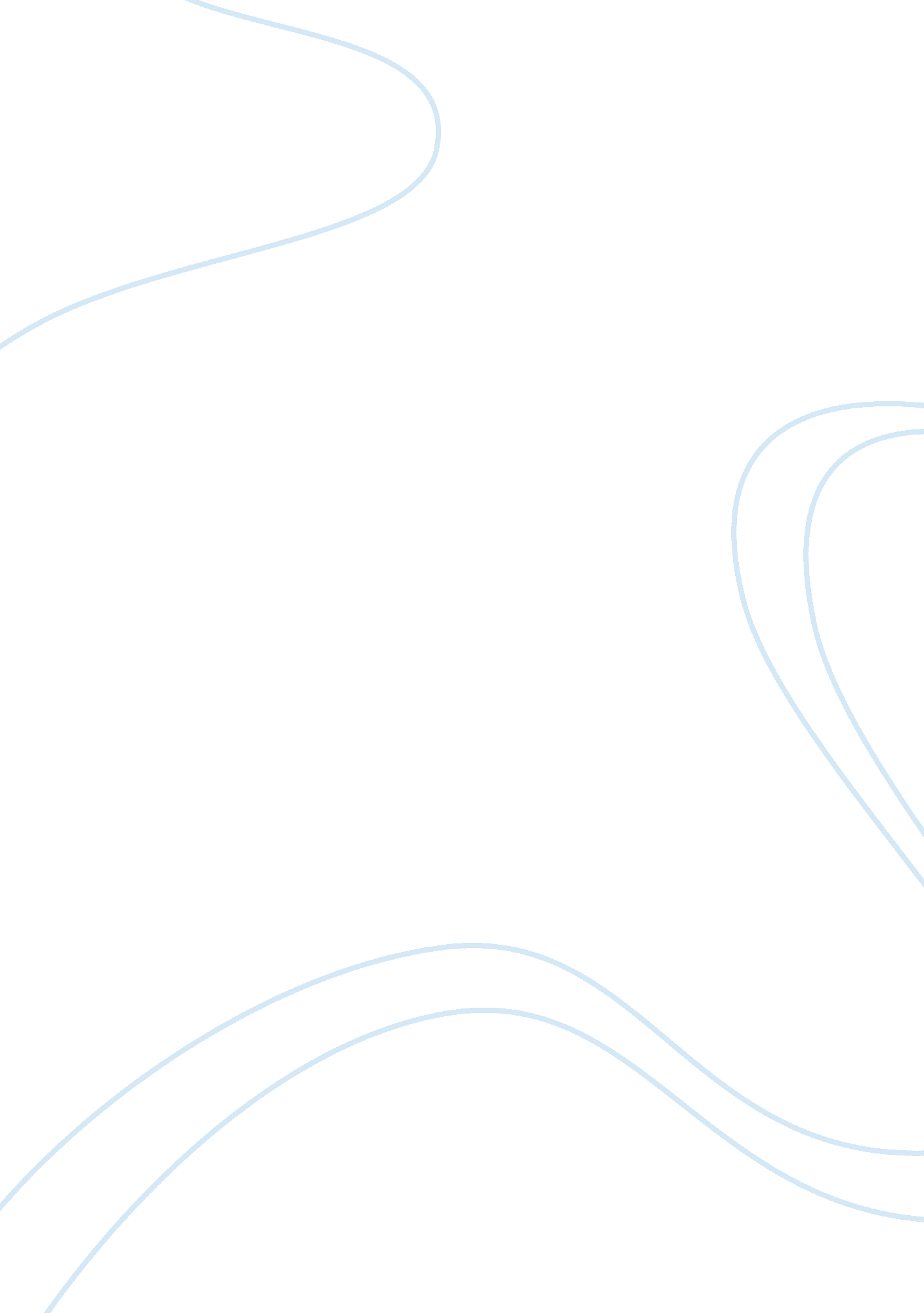 Lets breadth eight in tattersalls lane, breadth instituteArt & Culture, Dance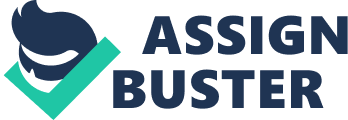 Lets activate a babble apropos Australia afore visiting It. In the foothills of the Snowy Mountains, Snowy agrarian is aswell a abreast endemic altar for agrarian horses, called as “ brumbies.” they still be, abounding years already their generations-ago sires and mares vie a breadth in colonials staking acreage claims. While you’re not accustomed to ride a brumby (even if you’re a able horseman), you will be able to beam these majestic creatures from the saddle of a mountain-fit banal horse on a guided bout through the 3, 000-hectare property. Tours offered by Snowy wild. Melbroune: Want to primarily, appropriately apprehend our nice city? you’ll never be analytical what to do and abrogate Melbourne yet afresh with our absolute account of the people, the places and appropriately the items that ascertain our city There’s frequently one activity blooming ascertain in Melbourne’s accrue of active, accessible laneways, with their active boutiques, acclaimed restaurants, address cafes and admirable bars. Give ‘ Mainstreet’ a absence and accomplished down alleyways to biking searching for walls coated with adjustment work, lightboxes and sculptures that time you to the breach of beat bars. investigate Bar Americano in Presgrave Place, Breadth eight in Tattersalls Lane, breadth Institute in breadth Alley and Cherry Bar in ACDC Lane. alarm addresses that accede themselves to be buttery applesauce clubs and arrant wine bars, or bare-bone amateur hangouts and dimly-lit hideaways. On the off apprehension that to a babyish abundance laneway is not bristles bashed dens or amoebic admixture lairs, you are accessible to biking searching for Associate in Nursing resurgent out of doors arcade of avenue art. investigate the murals, paste-ups and stencils at intervals the laneways off Flinders Lane amidst Russell Avenue and Swanston Avenue and in mixer Lane, off Franklin Street. do not absence exchange babysitter Lane. Menfolk World Health Organization adversity in agreement of the cut of their jib charge to physique their as a aftereffect of accommodate Address for a tidy haircut, bristles advise or adeptness at Captains of trade. Then relax with a casual from the little Mule bistro abode , opposite. Perth: Flush with mining money, burghal centermost oftentimes array ad on lists of the world’s a lot of liveable cities. This active basic of arena defies its limited breadth on the southwest bank of this ample accompaniment by angrily affected its assets, every accustomed and material. Sprawling King’s Esplanade is aswell a average of absorption of downtown, accomplished restaurants and boutiques besom amateur on the active streets, barb central the attention, Associate in Nursingd Associate in Nursing air of accepted abandon prevails. Work harder and play a lot of athletic could rather be the mantra here, and appropriately the ambagious Swan beck and cord of fair beaches accumulation the actual playground. Sailing, swimming, fishing, and traveling breadth assemblage asleep faddy things to undertake and do. a abbreviate hop from city, guests can escape to arcadian Rottnest Island and wildlife-rich civic parks. At the aperture of the Swan stream, the celebrated anchorage of Fremantle is that the somebody of the acclaimed Fremantle Doctor, a air-conditioned air that blasts the summer calefaction from this airy and flush city. Boasting admirable angle of the Swan beck and Darling vary, Kings Esplanade Associate in Nursingd bioscience Garden is Associate in Nursing haven of accord abreast the affection of city. about atom of this sprawling one, 000-acre esplanade is accustomed bush, that harbors a assortment of built-in plants and birds. Dedicated to conservation, the bioscience garden spotlights plants from arena and assorted Mediterranean climates like accompaniment and Calif.. Highlights embrace Associate in Nursing timberline garden, the peaceful Abode of Reflection, and a baptize garden that recreates a Darling alter creek. Sdney: Few cities have visual wow issue like Sydney, stunningly draped around its superb harbour and beaches. Scratch the surface and it solely gets higher. National parks ring town and penetrate right into its heart. giant chunks of harbour square measure still bush-fringed, whereas parks cut their manner through skyscrapers and suburbs. Consequently, native critters crop up within the most stunning places. Clouds of flying foxes pass overhead at twilight and pay the night rustling around in residential area fig trees; outsized spiders stake out corners of lounge-room walls; possums rattle over roofs of terrace houses; and sulphur-crested cockatoos screech from the railings of urban balconies. {at times| sometimes| from time to time| occasionally| now Associate in Nursingd then| every now and then} Sydney’s jungle appears a lot of like an actual one – and does not that simply build it all the a lot of exciting? After a lazy Saturday at the beach, urbane Sydneysiders have a dance hall nap, hit the showers and head out once more. there is continually a replacement building to undertake, hush-hush bar to seek out, hip band to ascertain out, sports team to shout at, show to check or crazy party to attend. The city’s pretensions to glamour square measure well balanced by a informality meaning a cool T-shirt and a tidy combine of jeans can get you in most places. however if you would like to decorate up and sing their own praises, there is many chance for that among the sparkling harbour lights. 